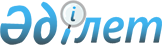 О внесении изменений в постановление Правительства Республики Казахстан от 5 сентября 2000 года N 1341Постановление Правительства Республики Казахстан от 31 октября 2000 года N 1640



     Правительство Республики Казахстан постановляет:



     1. Внести в 
 постановление 
 Правительства Республики Казахстан от 5 сентября 2000 года N 1341 "О государственном закупе зерна урожая 2000 года" следующие изменения:



     1) в пункте 1:



     слова "570 000 (пятьсот семьдесят тысяч)" заменить словами "500 000 (пятьсот тысяч)";



     слова "70 (семьдесят) и 75 (семьдесят пять)" заменить словами "80 (восемьдесят) и 85 (восемьдесят пять)";



     2) в Правилах о порядке государственного закупа зерна урожая 2000 года, его хранения и реализации, утвержденных указанным постановлением:



     в пункте 5:



     слова "70 (семьдесят)" заменить словами "80 (восемьдесят)";



     слова "5. Стекловидность, %                  не менее 50  



            6. Обесцвеченность, (степень)         не ниже 1"



     заменить словами



           "5. Стекловидность, %                  не ограничивается



            6. Обесцвеченность, (степень)         допускается 1 и 2";



     в пункте 6:



     слова "75 (семьдесят пять)" заменить словами "85 (восемьдесят пять)";



     слова "3. Массовая доля клейковины, %        не менее 28"  



     заменить словами



           "3. Массовая доля клейковины, %        не менее 25".



     2. Настоящее постановление вступает в силу со дня подписания и подлежит опубликованию.




      Премьер-Министр



  Республики Казахстан




      (Специалисты: Мартина Н.А.,



                   Склярова И.В.)

					© 2012. РГП на ПХВ «Институт законодательства и правовой информации Республики Казахстан» Министерства юстиции Республики Казахстан
				